Climate change and global health: 
Training future physicians to act and mitigateManu Saraswat
Kelly LauNina Mazze Cindy ShenAnnie WangRosemary GibsonBen Langer
Patrick Steadman	Approved: Date					Revised: Date(s)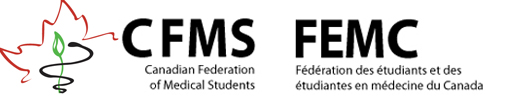 Executive SummaryOur changing global climate poses both direct and indirect risks to the health of individuals and Canadian society at large. Direct effects of climate change on health include increased accidents and trauma, psychosocial stress, and death from extreme weather events, including damage to housing and basic infrastructure [1, 2]. Indirect effects include: increasing incidence of vector-borne infectious disease; diminishing air quality leading to increased asthma-exacerbations, cardiovascular and respiratory-related deaths and other non-communicable diseases [3]; retreating ice and rising sea levels leading to population displacement; increased risk of food and waterborne illnesses; and drought and floods affecting food security and water systems [4, 5]. There is widespread consensus in the scientific community that climate change poses both current and future threats to human health. Canada’s vulnerable populations will be disproportionately affected by these environmental hazards [6]. In particular, Indigenous populations in Canada’s North are currently facing the health consequences of climate change due to melting permafrost, changing hunting patterns and food insecurity, increased exposure to vector-borne infectious disease, emergence of new diarrheal diseases and water shortages due to loss of traditional water sources [6]. Health Canada recognizes that climate change is affecting the health and well-being of Canadians [7]. To combat the health impacts of climate change, four adaptations are being undertaken by public and private institutions: 1) research on the health effects of climate change by Health Canada, Canadian universities, and other organizations [8, 9]; 2) activities at the federal, regional and health institutional level that directly or indirectly protect health [8, 10], such as the implementation of heat alert response systems in some provinces [7]; 3) assessment of current levels of health adaptations in response to climate change [8]; and 4) communication of climate change health risks to the public [8].A 2015 survey conducted by the authors and sent to student representatives at all CFMS member medical schools found no time dedicated to the topic of climate change and its effects on human health, nor its impact on the future practice of medicine (12 of 14 schools; 86% response rate). One school offered a non-mandatory session in this area while another school was adding a session covering this topic for the academic year starting in 2015. This suggests inadequate levels of education to prepare for these medical challenges. Given the pressing reality of climate change, the CFMS needs to act and compel others to act as well. We recommend the following actions:1.	Launch educational campaigns to increase medical student and public knowledge of the health effects from climate change. 2. 	Canadian medical schools need to comprehensively address the topic of climate change as it pertains to human health in the curriculum of Undergraduate and Postgraduate Medical Education programs.3. 	Form a CFMS Taskforce to promote the principles of this paper and implement recommendations 1 and 2.BackgroundThe Impacts of Climate Change on the Health of Individuals and Populations There is considerable evidence to indicate that climate change poses both direct and indirect risks to the health of individuals and Canadian society at large [11-13]. Direct effects of climate change on health include trauma, increased accidents, psychosocial stress, and death from extreme weather such as heat waves, cold snaps, violent storms, mudslides and floods [11, 13, 14]. Indirect effects include increasing incidence of vector-borne infectious disease [11, 13] ; diminishing air quality leading to increased asthma exacerbations and associated economic costs [15, 16], cardio-respiratory related deaths, and other non-communicable diseases [15, 17]; retreating ice and rising sea levels leading to population displacement [11, 13]; extreme weather damaging housing and basic infrastructure [18]; increasing diarrheal, food- and water-borne illnesses, and major disturbances (e.g. drought and floods) to food and water systems [11, 12]. Vulnerable populations such as infants, children, the elderly, Indigenous populations, socially disadvantaged groups and those with pre-existing medical conditions will be disproportionately impacted by these environmental hazards [18].Climate change effects in Canada disproportionately affect Indigenous communities. Indigenous Peoples’ traditions and livelihoods are often closely intertwined with some of the world’s most vulnerable ecosystems, and thus the rights of Indigenous populations are particularly threatened in the face of environmental degradation [19]. This is especially true of Indigenous populations in Canadian Arctic communities. These communities not only experience some of the most severe effects of climate change [melting sea ice, rising sea levels, increased floods, storm surges, impacts on housing and food availability] at an earlier time , but also suffer from the complex and lasting effects of climate change as their traditional territories and sources of livelihood are threatened [19].  They are confronted with greater trauma-related physical hazards due to melting ice, decreased stability of housing and community infrastructure due to melting permafrost, changing hunting patterns and food insecurity, increased exposure to infectious disease (e.g. ‘biting’ flies), emergence of new diarrheal diseases, and water shortages due to loss of traditional water sources [20].   Economic Implications of Climate ChangeThe economic impact of climate change is best understood according to its effects on industry, property, and human health costs, which will be unevenly distributed across Canada [21]. If emissions are not significantly curbed by 2050, it is estimated that climate change will cost the Canadian economy at least $43 billion dollars annually, with a 5% chance of costing $91 billion [21]. British Columbia’s economy will be disproportionately affected by changes in pest population and fire regimes impacting the logging industry, for instance, while the cost due to property damage from flooding, extreme weather, and rising sea levels will be most severe in Prince Edward Island, British Columbia, and Nunavut.  Human health costs due to the direct impact of heat and air quality will likely be highest in Vancouver and Toronto, where the annual cost of premature mortality risk attributable to heat and air quality from climate change will be up to an additional $6.2 billion annually [21].  In these two cities, climate change’s effect on respiratory illness is estimated to cost the health care system up to an additional $17 million per year by 2050 [21].  Given that climate change exacerbates many other health risks in addition to respiratory illness [22], the total increase in healthcare costs due to climate change is presumed to be much greater. A comprehensive assessment on the costs of climate change to the Canadian health care system has yet to be conducted. Benefits to Health from Mitigation StrategiesMitigation strategies aim to minimize the environmental impact of climate change. These measures will produce net economic benefits, including increased labour productivity and decreased healthcare costs [23]. In the United States, health co-benefits of air quality improvement were predicted to offset the cost of carbon policies by up to 1050%. Globally, economic gains from avoided mortality as a result of mitigation strategies were estimated to range from $50-380 per ton of carbon dioxide removed [24]. Several categories of mitigation measures with health co-benefits have been documented in the literature [23, 25, 26]:Using low-carbon fuel as household fuel reduces co-pollutants, which in turn reduces risks of asthma, lung cancer, and tuberculosis [25, 27];Using low-carbon alternatives in industrial power plants decreases outdoor air pollution, which may prevent cardiovascular diseases, lung cancer, respiratory illnesses, and premature births [26, 27];Built environment modifications such as public transport and urban settlement encourage physical activity, which decreases the risks of chronic diseases such as obesity, diabetes, cardiovascular diseases [28, 25, 27];Increasing urban green space not only enhances carbon sequestration by plants and soil, but also decreases heat intense areas and noise [25, 27]; andReducing deforestation and land degradation protect arable land prevents droughts, which may reduce malnutrition [29].Health Professionals’ Roles in Responding to Climate ChangeThe role of health professionals in climate change mitigation has been highlighted by the Canadian Medical Association [CMA], which adopted climate change focused resolutions in 2015 [30, 31]. Participation of health professionals in climate change advocacy has led to important policy changes [32, 33], such as air pollution research led by the CMA leading to the decision to phase out coal-fired electricity in Ontario, Quebec and Alberta [34-37]. At the local level, medical student groups are promoting initiatives such as reducing health waste, using public transportation, and opening dialogue about institutional investments [38-40]. Medical curricula should equip future physicians with familiarity and literacy about the array of strategies to treat and prevent the effects of climate change on human health [41]. Public Health Adaptations to a Changing ClimateHealth Canada recognizes that climate change impacts the health and well-being of Canadians [42]. To respond to these associated health effects, four adaptations are being undertaken by public and private institutions: 1) research on the health effects of climate change by Health Canada, Canadian universities, and other organizations [43, 44]; 2) activities at the federal, regional and health institutional level that directly or indirectly protect health[43, 45]; 3) assessment of current levels of health adaptations in response to climate change [43]; and 4) communication of climate change health risks to the public [43]. Although some of these adaptations have already been implemented in Canada, such as the Air Quality Health Index (AQHI) [46], heat alert response systems [47] and health vulnerability assessments [45], the effectiveness of these adaptations have yet to be assessed. Environmental Sustainability in Health Care	Health care delivery has a measurable impact on environmental health and climate change. Studies have shown a carbon footprint that can be traced from health-care specific activities such as the release of anaesthetic gases into the atmosphere (1100-3766 times the greenhouse warming potential of CO2) [48] and the use of disposable sharps containers [49], to general activities such as facilities energy use [50], food services [51] and personal transportation by physicians between sites [52]. Mitigation measures include anaesthetic gas recovery [48], use of reusable sharps containers [49] and telemedicine [53], in addition to local food sourcing [51] and facilities energy efficiency measures [54]. The Canadian Coalition for Green Health Care is working towards increasing the environmental sustainability of health care in Canada, including mitigation measures for climate change [55].Medical EducationEnvironmental health is one of the learning objectives in Canadian medical education [56], however in practice, topics such as the implications of climate change on public health are not comprehensively explored. A 2015 survey sent to student society representatives at all CFMS member medical schools revealed that there was no class time dedicated to the topic of climate change and its effects on human health, nor its impact on the future practice of medicine (86% response rate from 12 of 14 schools). One school offered a non-mandatory session in this area while another school was adding a session covering this topic for the academic year starting in 2015 (Appendix).Education of Other Health ProfessionalsClimate change education is essential for all healthcare practitioners, including nursing, social work, and pharmacy, given their particular abilities to predict and respond to the needs of vulnerable persons impacted by climate change. There is an overwhelming call for education of emerging health care professionals from the World Medical Association [57]; Climate & Health Council [58]; and the United Kingdom’s Royal College of Nursing [59]. In the nursing education programs in Canada that have included environmental health topics, the content matter and number of hours of teaching are variable, resulting in the inconsistent delivery of climate change education to health professionals as a group [60]. However, an example of successful integration of climate education is the work of the Sustainable Healthcare Education Network, a group of clinicians, students and academics in the UK dedicated to preparing health professionals for the risks associated with climate change as well as working in a low carbon health system. [61].PrinciplesCFMS recognizes that all persons should have the right to a healthy environment.CFMS recognizes that climate change negatively impacts the environment and human health.CFMS recognizes that climate change exacerbates existing inequities and injustices.CFMS believes that health professionals have a responsibility to maintain a healthy environment for current and future generations.CFMS believes that health professionals must consider all determinants of health, including environmental determinants affected by climate change.CFMS believes that health professionals must take an active role in communicating climate change related health risks and the strategies to mitigate these health risks to the public. CFMS supports the development of environmental health education, as it pertains to climate change, in Canadian medical schools.RecommendationsLaunch educational campaigns to increase medical student and public knowledge of the health effects from climate change. We, the CFMS, should advocate for current and future physicians to be educated on the health effects of climate change. Through an information-sharing campaign, the CFMS would advocate not only for informed physicians but for an informed and sustainable health care system in mitigating and adapting to climate change. These actions will demonstrate that the CFMS and its members are leaders on major issues affecting human health, as well as advocates willing to collaborate with others to communicate and act on climate change. Canadian medical schools need to comprehensively address the topic of climate change as it pertains to human health in the curriculum of Undergraduate and Postgraduate Medical Education programs.The health implications of climate change should be accounted for in all Canadian medical curricula so that future physicians can be adequately prepared to recognize and respond to the health implications of climate change in their clinical practice. Curricula inclusions can take many forms, and be adapted to the specific needs of each medical school. These learning opportunities should be available to all Canadian medical students. To ensure access, the CFMS should collaborate with the Association of Faculties of Medicine of Canada to ensure all medical education programs across Canada incorporate, and develop further educational opportunities, on the impact of climate change to human health. Form a CFMS Taskforce to promote the principles of this paper and implement recommendations 1 and 2.A CFMS Taskforce will provide continuity and sustained attention to an issue on which CFMS needs to act. The subcommittee could be composed of Government Affairs and Advocacy Committee, Global Health, and Education committee members, and shall be tasked with promoting the principles of this paper and ensuring implementation of recommendations 1 and 2 on a regional, provincial, and national level through advocacy and educational initiatives within and beyond the medical profession. ConclusionsImplementation of these three recommendations on the basis of the principles outlined above will serve to strengthen our commitment to furthering the expertise of CFMS members in issues affecting wellbeing and promoting the health of Canadian society. Furthermore, by ensuring the training of medical professionals in climate change’s influence on health, Canada’s future physicians will be able to recognize, treat and prevent the effects of climate change on human health.References1.  McMichael, A. J., Woodruff, R.E, Hales, S. Climate change and human health: present and future risks. Lancet 2008; 367. http://saludsindanio.org/sites/default/files/documents-files/151/Climate_Chg_Human_Health.pdf2. Warren, F.J. and Lemmen, D.S., editors (2014): Canada in a Changing Climate: Sector Perspectives on Impacts and Adaptation; Government of Canada, Ottawa, ON, 286p.3. Anconaa, C., Badalonia, C., Matalonia, F., Bolignanob, A., Buccia, S., Cesaronia, G., Sozzib, R., Davolia, M., Forastierea, F.. Mortality and morbidity in a population exposed to multiple sources of air pollution: A retrospective cohort study using air dispersion models. Environmental Research 2015; 137.4. The Social Dimensions of Climate Change: Discussion draft 2011.  United Nations Task Team on Social Dimensions of Climate Change. http://www.who.int/globalchange/mediacentre/events/2011/social-dimensions-of-climate-change.pdf5. Global climate & health alliance. Climate change: health impacts and opportunities. http://www.climateandhealthalliance.org/ipcc, Accessed March 29, 2015.6. Furgual, C., Seguin, J. Climate Change, Health, and Vulnerability in Canadian Northern Aboriginal Communities. Environmental Health Perspectives. Dec 2006 114 (12): 1964-1970.7. Health Canada: Climate Change & Health. http://www.hc-sc.gc.ca/ewh-semt/climat/index-eng.php.8. Belanger, D., Berry, P., et al., 2008. In: Seguin, J. (Ed.), Human Health in a Changing Climate: A Canadian Assessment of Vulnerabilities and Adaptive Capacity. Health Canada, Ottawa9.  Canada. National Round Table on the Environment and the Economy. (2011). Paying the Price: The Economic Impacts of Climate Change for Canada10. Smith, K.R., A. Woodward, D. Campbell-Lendrum, D.D. Chadee, Y. Honda, Q. Liu, J.M. Olwoch, B. Revich, and R. Sauerborn, 2014: Human health: impacts, adaptation, and co-benefits. In: Climate Change 2014: Impacts, Adaptation, and Vulnerability. Part A: Global and Sectoral Aspects. Contribution of Working Group II to the Fifth Assessment Report of the Intergovernmental Panel on Climate Change. Cambridge University Press, Cambridge, United Kingdom and New York, NY, USA, pp. 709-75411. Intergovernmental Panel on Climate Change. Climate change: Synthesis Report 2014. Switzerland; 2014. [Cited February 28, 2015] Available from: http://www.ipcc.ch/report/ar5/syr/12. Health Canada. Human health in a changing climate: a Canadian assessment of vulnerabilities and adaptive capacity. [Cited February 28, 2015] Available from: http://www.2degreesc.com/Files/CCandHealth.pdf13. McMichael AJ, Woodruff RE, Hales S. Climate change and human health: present and future risks. Lancet. 2008; 367.14. Patz JA, Campbell-Lendrum D, Holloway T & Foley JA. Impact of regional climate change on human health. Nature 2005; 438 (310-317) Available from: http://www.nature.com/nature/journal/v438/n7066/abs/nature04188.html15. Anconaa C, Badalonia C, Matalonia F, Bolignanob A, Buccia S, Cesaronia G, Sozzib R, Davolia M, & Forastierea F. Mortality and morbidity in a population exposed to multiple sources of air pollution: A retrospective cohort study using air dispersion models. Environmental Research 2015. 137: Available from: http://www.sciencedirect.com/science/article/pii/S001393511400407116. Anderson K, Weis T, Thibault B, Khan F, Nanni B, Farber N.  A Costly diagnosis: subsidizing coal power for Albertan’s health. Asthma Society.  2013. http://asthma.ca/pdf/costly-diagnosis.pdf17. TK Takaro, SB Henderson. Climate Change and the New Normal for Cardiorespiratory Disease. Canadian Respiratory Journal 2015. 22 (52-54). 18.  The Social Dimensions of Climate Change: Discussion draft 2011.  United Nations Task Team on Social Dimensions of Climate Change. [Cited February 28, 2015] Available from: http://www.who.int/globalchange/mediacentre/events/2011/social-dimensions-of-climate-change.pdf19. Shawkat Alam, “Collective indigenous rights and the environment” in Shawkat Alam, Md Jahid Hossain Bhuiyan, Tareq MR Chowdhury and Erika J Techera, eds, Routledge Handbook of International Environmental Law (Oxon: Routledge, 2013).20. Furgual C, & Seguin J. Climate Change, Health, and Vulnerability in Canadian Northern indigenous  Communities. Environmental Health Perspectives. Dec 2006. 114 (12): 1964-1970.  Available from: https://static.weadapt.org/knowledge-base/wikiadapt/images/3/39/Furgal_EHP_2006.pdf21. Government of Canada. Paying the Price: The Economic Impacts of Climate Change for Canada. National Round Table on the Environment and the Economy. 2011.22. Warren, F.J. and Lemmen, D.S., editors. Canada in a Changing Climate: Sector Perspectives on Impacts and Adaptation; Government of Canada, Ottawa, ON. 2014. 286p.23. Patz J, Frumkin H, Holloway T, et al. Climate change challenges and opportunities for global health. JAMA 2014: JAMA. 2014. 312(15):1565-1580.24. West JJ, Smith SJ, Silva RA, et al. Co-benefits of mitigating global greenhouse gas emissions for future air quality and human health. Nat Clim Change. 2013. 3(10):885-889.25. Global climate & health alliance. Climate change: health impacts and opportunities. [Cited on March 29, 2015] Available from: http://www.climateandhealthalliance.org/ipcc26. Smith KR, Woodward A, Campbell-Lendrum D, Chadee DD, Honda Y, Liu Q, Olwoch JM, Revich B, & Sauerborn R. Human health: impacts, adaptation, and co-benefits. In: Climate Change 2014: Impacts, Adaptation, and Vulnerability. Part A: Global and Sectoral Aspects. Contribution of Working Group II to the Fifth Assessment Report of the Intergovernmental Panel on Climate Change. Cambridge University Press. Cambridge, United Kingdom and New York, NY, USA. 2014. pp. 709-754.27. World Health Organization. Health in the green economy: health co-benefits of climate change mitigation – housing sector. 2011.28. Cheng JJ, & Berry P. Health co-benefits and risks of public health adaptation strategies to climate change: a review of current literature. International Journal of Public Health. 2013. 58(2):305-311. doi:10.1007/s00038-012-0422-5.29. Shindell D, Kuylenstierna JCI, Vignati E, et al. Simultaneously Mitigating Near-Term Climate Change and Improving Human Health and Food Security. Science. 2012. 335 (183):183-189. http://isites.harvard.edu/fs/docs/icb.topic1325972.files/SLCPs/Science-2012-Shindell-183-9.pdf30. Canadian Medical Association. Climate Change and Human Health. 2010 [Cited August 24, 2015] Available from: http://policybase.cma.ca/dbtw-wpd/Policypdf/PD10-07.pdf31. CMA Resolutions 2015. [Accessed Nov 29, 2015] https://www.cma.ca/Assets/assets-library/document/en/about-us/gc2015/resolutions-passed-at-gc_final_english.pdf32. Cheng JJ, & Berry P. Health co-benefits and risks of public health adaptation strategies to climate change: a review of current literature. International Journal of Public Health. 2013. 58(2):305-311. doi:10.1007/s00038-012-0422-5.33. Global climate & health alliance. Climate change: health impacts and opportunities. [Cited on March 29, 2015] Available from: http://www.climateandhealthalliance.org/ipcc34. The End of Coal: Ontario’s coal phase-out. International Institute for Sustainable Development 2015. [Cited on December 6, 2015] Available from https://www.iisd.org/sites/default/files/publications/end-of-coal-ontario-coal-phase-out.pdf35. Canadian Medical Association. No breathing room: National illness costs of air pollution. August 2008. [Cited on January 2, 2016] Available from: http://www.prowind.ca/downloads/Resources/CMA_ICAP_sum_e.pdf36. The Québec Cap and Trade System for Greenhouse Gas Emissions Allowances. Government of Quebec 2009. [Cited on December 6, 2015] Available from http://www.mddelcc.gouv.qc.ca/changements/carbone/Systeme-plafonnement-droits-GES-en.htm37. Climate Leadership Plan. Government of Alberta 2015. [Cited on December 6, 2015] Available from:http://alberta.ca/climate/leadership-plan.cfm38. Medical students for earth: Environmental Health Activism for Medical Students. AMSA Task Force on Occupational and Environmental Health. 1995. [Cited on December 7, 2015]. Available from: http://www.amsa.org/wp-content/uploads/2015/03/medstudents4earth.pdf39. Putta N. Importance of Medical Advocacy. Physicians for Social Responsibility 2010. [Cited on December 7, 2015]. Available from: http://www.psr.org/blog/importance-of-medical-advocacy.html?referrer=https://www.google.ca/40. Watts N, Adger WN, Adnolucci P, et al.  Health and climate change: policy responses to protect public health. The Lancet 2015: Available from: http://www.thelancet.com/journals/lancet/article/PIIS0140-6736(15)60854-6/abstract41. Leiserowitz T et al. A public health frame arouses hopeful emotions about climate change. Climate Change. 2012;113:1105–12 Available from http://link.springer.com/article/10.1007%2Fs10584-012-0513-6#/page-142. Health Canada: Climate Change & Health. http://www.hc-sc.gc.ca/ewh-semt/climat/index-eng.php.43. Warren, F.J. & Lemmen, D.S., editors (2014): Canada in a Changing Climate: Sector Perspectives on Impacts and Adaptation; Government of Canada, Ottawa, ON, 286p.44. Belanger, D., Berry, P., Bouchet, V., Charron, D., Clarke, K. L., Doyon, B., Soskolne, C. L. (2008). Human Health in a Changing Climate: A Canadian Assessment of Vulnerability and Adaptive Capacity; Government of Canada, Ottawa, ON, 524p.45. Paterson, J., Berry, P., Ebi, K. & Varangu, L. (2014). Health Care Facilities Resilient to Climate Change Impacts. Int. J. Envirion. Res. Public Health. 11, 13097-13116.46. Environment Canada. (2014). Air Quality. Air Quality Health Index. Retrieved April 10, 2015, from https://ec.gc.ca/cas-aqhi/.47. Health Canada. (2010). Environmental and Workplace Health. Developing Heat Resilient Communities and Individuals in Canada. Retrieved April 10, 2015, from http://www.hc-sc.gc.ca/ewh-semt/climat/adapt/heat-chaleur-eng.php48. Ryan, S. M., & Nielsen, C. J. (2010). Global warming potential of inhaled anesthetics: application to clinical use. Anesthesia & Analgesia, 111(1), 92-98.49. Grimmond, T., & Reiner, S. (2012). Impact on carbon footprint: a life cycle assessment of disposable versus reusable sharps containers in a large US hospital. Waste Management & Research, 0734242X12450602.50. Health Care Without Harm. Global Green and Healthy Hospitals: A Comprehensive Environmental Health Agenda for Hospitals and Health Systems Around the World. http://noharm.org/lib/downloads/building/GGHHA.pdf. Accessed December 2, 2015. 51. Wilson, E. D., & Garcia, A. C. (2011). ‘Going Green’in Food Services: Can Health Care Adopt Environmentally Friendly Practices?. Canadian J. of Dietetic Practice and Research, 72(1), 43-47.52. Masino, C., Rubinstein, E., Lem, L., Purdy, B., & Rossos, P. G. (2010). The impact of telemedicine on greenhouse gas emissions at an academic health science center in Canada. Telemedicine and e-Health, 16(9), 973-976.53. Holmner Å, Ebi KL, Lazuardi L, Nilsson M (2014) Carbon Footprint of Telemedicine Solutions - Unexplored Opportunity for Reducing Carbon Emissions in the Health Sector. PLoS ONE 9(9): e105040.54. “Advanced Energy Efficient Building Technologies For High Performance Hospitals.” Presentation by the University of Washington College of Built Environment’s Department of Architecture Integrated Design Lab. 02/22/2011. PDF accessible online at http://integrateddesignlab.com/Seattle/Documents/Logistics_Agenda_HOU.pdf55. Climate change resiliency for health care. The Canadian Coalition for Green Health Care. http://www.greenhealthcare.ca/resiliency/. Accessed December 3, 2015.56. Association of Faculties of Medicine of Canada. MCC Objectives and CanMEDS. http://phprimer.afmc.ca/inner/mcc_objectives_canmeds/. Accessed March 25, 2016.57. World Medical Association. WMA Declaration of Delhi on Health and Climate Change [Online] 2009 [Cited on August 24, 2015] Available from: http://www.wma.net/en/30publications/10policies/c5/index.html 58. Climate, Health Council (CHC) Climate and Health Charter [Online] 2012. [Cited on August 24, 2015] Available from: http://www.climateandhealth.org/charter 59. Royal College of Nursing. Sustainability and Greening the Workplace RCN, London. 200760. Jonckheer P, De Brouwer, C. Environment International Education in environmental health of health care professionals: What needs to be done? May 2009. 61. World Bank. Carbon pricing watch 2015: an advance brief from the state and trends of carbon pricing 2015 report, to be released late 2015. State and Trends of Carbon Pricing. Washington, D.C. World Bank Group. [Cited on August 24, 2015] Available from: http://documents.worldbank.org/curated/en/2015/05/24528977/carbon-pricing-watch-2015-advance-brief-state-trends-carbon-pricing-2015-report-released-late-2015AppendixResults of Survey of CFMS Member Schools (Feb 2015): Climate Change in CurriculumHow many hours does your medical school curriculum currently dedicate to covering the topic of climate change and its potential future impact on the practice of medicine?How many hours does your medical school curriculum currently dedicate to covering the topic of climate change and its effects on human health?SchoolQuestion 1ResponseQuestion 2ResponseOtherCommentsAlbertaNo responseNo responseNo responseBC0 hours0 hoursCalgaryNo responseNo responseNo responseDalhousie0 hours0 hoursMcGill0 hours0 hoursNo dedicated lecture time; coverage through optional courses.Manitoba0 hours0 hoursMcMaster0 hours0 hoursMemorial0 hours0 hoursNOSM0 hours0 hoursOttawa0 hours0 hoursQueens0 hours0 hoursSession in population health course (1-3 hours) starting in Fall 2015.Saskatchewan0 hours0 hoursToronto0 hours0 hours“I don’t recall much time being devoted to the topic of climate change”.Western0 hours< 1 hourTopic was “brushed upon in one lecture” as “part of a larger spectrum of topics”.